ПОСТАНОВЛЕНИЕШУÖМО внесении изменений в Постановлениеадминистрации муниципального района«Удорский» от 26.10.2020 года № 1004Руководствуясь ст. 8 Устава муниципального образования муниципального района «Удорский», в связи с изменениями в руководящем составе администрации муниципального района «Удорский»,П О С Т А Н О В Л Я Ю:Внести в Постановление администрации муниципального района «Удорский» от 26.10.2020 г. № 1004 «Об антитеррористической комиссии в муниципальном районе «Удорский» следующее изменение: приложение №1 к Постановлению изложить в новой редакции согласно приложению к настоящему постановлению.Признать утратившим силу постановление Администрации муниципального района «Удорский» от 11.01.2023 г. № 16 «О внесении изменений в Постановление администрации муниципального района Удорский от 26.10.2020 года № 1004».3. Настоящее постановление вступает в силу с момента его обнародования.4. Контроль за исполнением настоящего постановления оставляю за собой.Глава муниципального района «Удорский» – руководитель администрации МР «Удорский»                         Н.Д. Жилинисп. М.В. ЗаремскийТел. 34-123Приложение к постановлениюадминистрации муниципального района «Удорский» от 05 февраля 2024 года № 91(Приложение)«Утвержденпостановлением администрации муниципального района «Удорский»от 26 октября 2020 года № 1004(Приложение)С О С Т А ВАнтитеррористической комиссии в муниципальном районе «Удорский» Республики Коми»Администрациямуниципального  района«Удорский»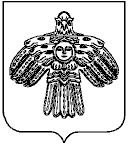 «Удора»муниципальнй  районсаадминистрацияот05 февраля     2024 г.  №91      с. Кослан, Республика Коми      с. Кослан, Республика Коми      с. Кослан, Республика Коми№п/пФ.И.О.Должность1.Жилин Н.Д.Глава муниципального района «Удорский» –  руководитель администрации МР «Удорский (председатель Комиссии)2.Исангильдеев Д.А.Начальник ОМВД России по Удорскому району (заместитель председателя Комиссии) (по согласованию)3.Бобров А.А.       Первый заместитель руководителя администрации муниципального района «Удорский» (заместитель председателя Комиссии)4.Заремский М.В.Заведующий отделом по делам ГО и ЧС администрации муниципального района «Удорский» (секретарь Комиссии)Члены Комиссии:Члены Комиссии:Члены Комиссии:5.Кузнецов И.М.       Заместитель руководителя администрации муниципального   района «Удорский» по социальным вопросам6.Алимурадов Р.Х.Начальник отделения лицензионно - разрешительной работы по Удорскому району ЦЛРР Управления Росгвардии по Республике Коми (по согласованию)7.Семуков К.А.Оперуполномоченный Управления ФСБ России по РК (по согласованию)8.Пашкин И.М.Начальник ОГПН ПР Удорского района ПР УГПН ГУ МЧС России по РК (по согласованию)9.Корзников А.В.Начальник   20-ПСЧ 1 ПСО ФПС ГПС ГУ МЧС России по  Республике Коми (по согласованию)10Ниязов А.Г.Военный комиссар по Удорскому району РК (по согласованию)11.Капенкина Н.А.    Начальник отдела культуры и национальной политики администрации муниципального района «Удорский»12.Осипова Е.Г.Начальник Управления образования администрации муниципального района «Удорский»13.Володина Г.В.Заведующий отделом физкультуры, спорта и туризма администрации муниципального района «Удорский»